25.06 Poniedziałek26.06  Wtorek27.06 Środa28.06 Czwartek15:50 
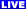 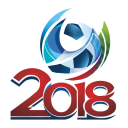 MISTRZOSTWA ŚWIATA ROSJA 2018:
 Transmisja łączona meczów grupy A
Urugwaj – Rosja i Arabia Saudyjska – EgiptTVP SPORT15:50 
MISTRZOSTWA ŚWIATA ROSJA 2018:
  Mecz grupy A
Arabia Saudyjska – EgiptTVP 215:50 
MISTRZOSTWA ŚWIATA ROSJA 2018:
  Mecz grupy A
Urugwaj – RosjaTVP 119:50 
MISTRZOSTWA ŚWIATA ROSJA 2018:
 Transmisja łączona meczów grupy B
Iran – Portugalia i Hiszpania – MarokoTVP SPORT19:50 
MISTRZOSTWA ŚWIATA ROSJA 2018:
  Mecz grupy B
Hiszpania – MarokoTVP 119:50 
MISTRZOSTWA ŚWIATA ROSJA 2018:
  Mecz grupy B
Iran – PortugaliaTVP 215:50 
MISTRZOSTWA ŚWIATA ROSJA 2018:
 Transmisja łączona meczów grupy C
Dania – Francja i Australia – PeruTVP SPORT15:50 
MISTRZOSTWA ŚWIATA ROSJA 2018:
  Mecz grupy C
Australia – PeruTVP 215:50 
MISTRZOSTWA ŚWIATA ROSJA 2018:
  Mecz grupy C
Dania – FrancjaTVP 119:50 
MISTRZOSTWA ŚWIATA ROSJA 2018:
 Transmisja łączona meczów grupy D
Islandia – Chorwacja i Nigeria – ArgentynaTVP SPORT19:50 
MISTRZOSTWA ŚWIATA ROSJA 2018:
  Mecz grupy D
Nigeria – ArgentynaTVP 119:50 
MISTRZOSTWA ŚWIATA ROSJA 2018:
  Mecz grupy D
Islandia – ChorwacjaTVP 215:50 
MISTRZOSTWA ŚWIATA ROSJA 2018:
 Transmisja łączona meczów grupy F
Meksyk – Szwecja i Korea Południowa – NiemcyTVP SPORT15:50 
MISTRZOSTWA ŚWIATA ROSJA 2018:
  Mecz grupy F
Meksyk – SzwecjaTVP 215:50 
MISTRZOSTWA ŚWIATA ROSJA 2018:
  Mecz grupy F
Korea Południowa – NiemcyTVP 119:50 
MISTRZOSTWA ŚWIATA ROSJA 2018:
 Transmisja łączona meczów grupy E
Serbia – Brazylia i Szwajcaria – KostarykaTVP SPORT19:50 
MISTRZOSTWA ŚWIATA ROSJA 2018:
  Mecz grupy E
Serbia – BrazyliaTVP 119:50 
MISTRZOSTWA ŚWIATA ROSJA 2018:
  Mecz grupy E
Szwajcaria – KostarykaTVP 215:50 
MISTRZOSTWA ŚWIATA ROSJA 2018:
  Mecz grupy H
Japonia – PolskaTVP 119:50 
MISTRZOSTWA ŚWIATA ROSJA 2018:
 Transmisja łączona meczów grupy G
Anglia – Belgia i Panama – TunezjaTVP SPORT19:50 
MISTRZOSTWA ŚWIATA ROSJA 2018:
  Mecz grupy G
Anglia – BelgiaTVP 119:50 
MISTRZOSTWA ŚWIATA ROSJA 2018:
  Mecz grupy G
Panama – TunezjaTVP 2